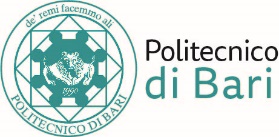 ISTRUZIONI PER IL CORRETTO CARICAMENTO DELLA FOTOGRAFIALa fotografia da caricare obbligatoriamente al momento dell’immatricolazione dovrà avere le seguenti caratteristiche:A coloriFormato Jpeg (*.jpg) RGB 96 DPI Min Dimensione 288 x 384 pixelIl corretto caricamento della foto può essere verificato accedendo all’area riservata di Esse3.IMPORTANTE: la fotografia caricata verrà utilizzata dal Politecnico di Bari per l’identificazione dello studente.Si precisa che l’Amministrazione non risponde del contenuto delle fototessere che l’utente carica sotto la sua totale responsabilità.PROBLEMATICHE RELATIVE ALLA FOTOTESSERAFormato erratoSi rammenta che è ammesso solo il formato .jpgDimensioni troppo piccoleSe state provvedendo alla scansione di una fototessera cartacea, abbiate cura di restringere la scansione alla sola fotografia, escludendo la porzione di foglio bianco sul quale essa è eventualmente poggiata. 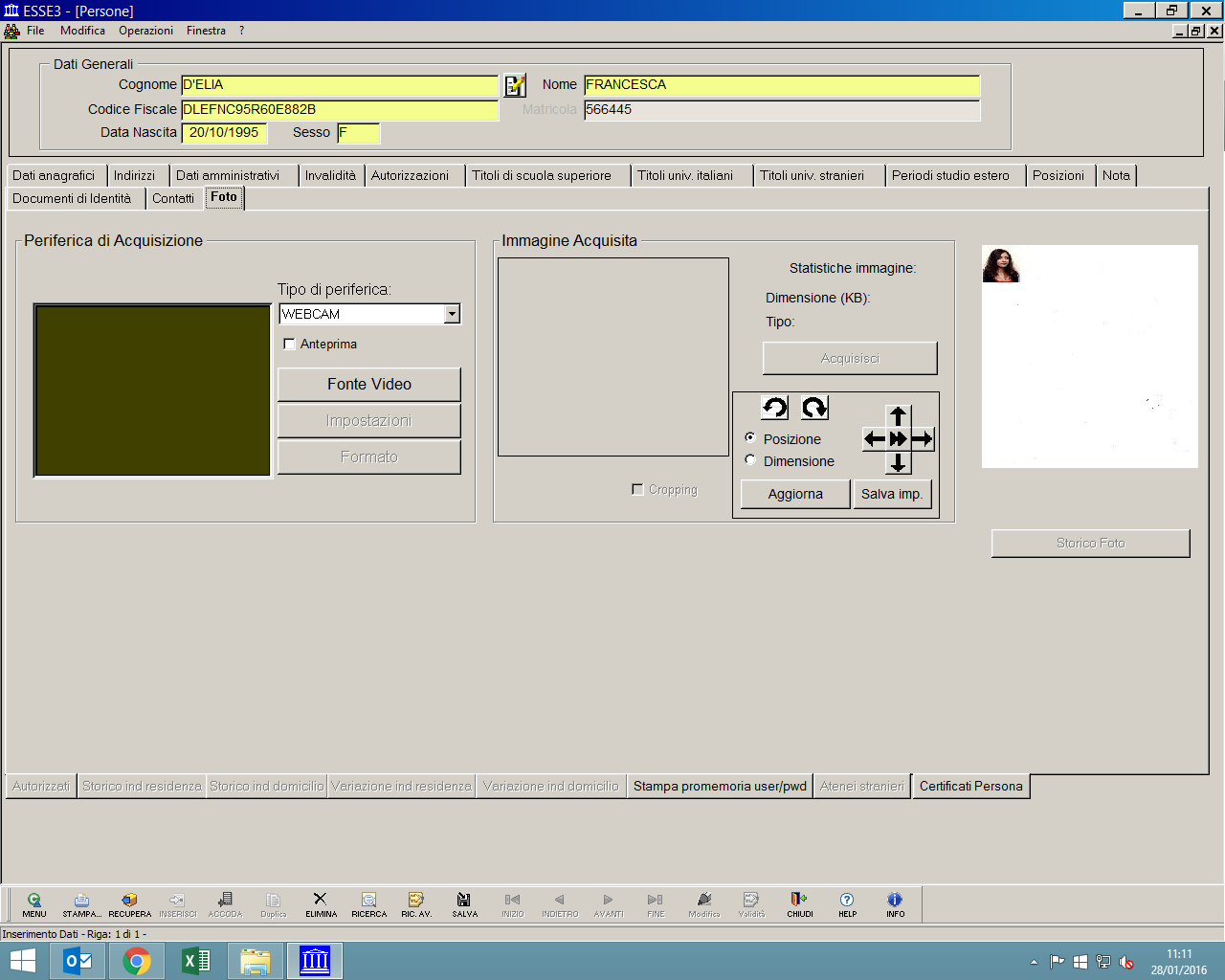 Contenuto della foto non idoneoNon sono ammesse fotografie contenenti immagini lesive del buon costume o dal contenuto non idoneo alla funzione. I trasgressori saranno passibili di provvedimento disciplinare.SOSTITUZIONE DELLA FOTOTESSERALo studente che si rende conto di aver inserito una foto non idonea deve procedere autonomamente alla sostituzione con una foto di contenuto idoneo, come segue. 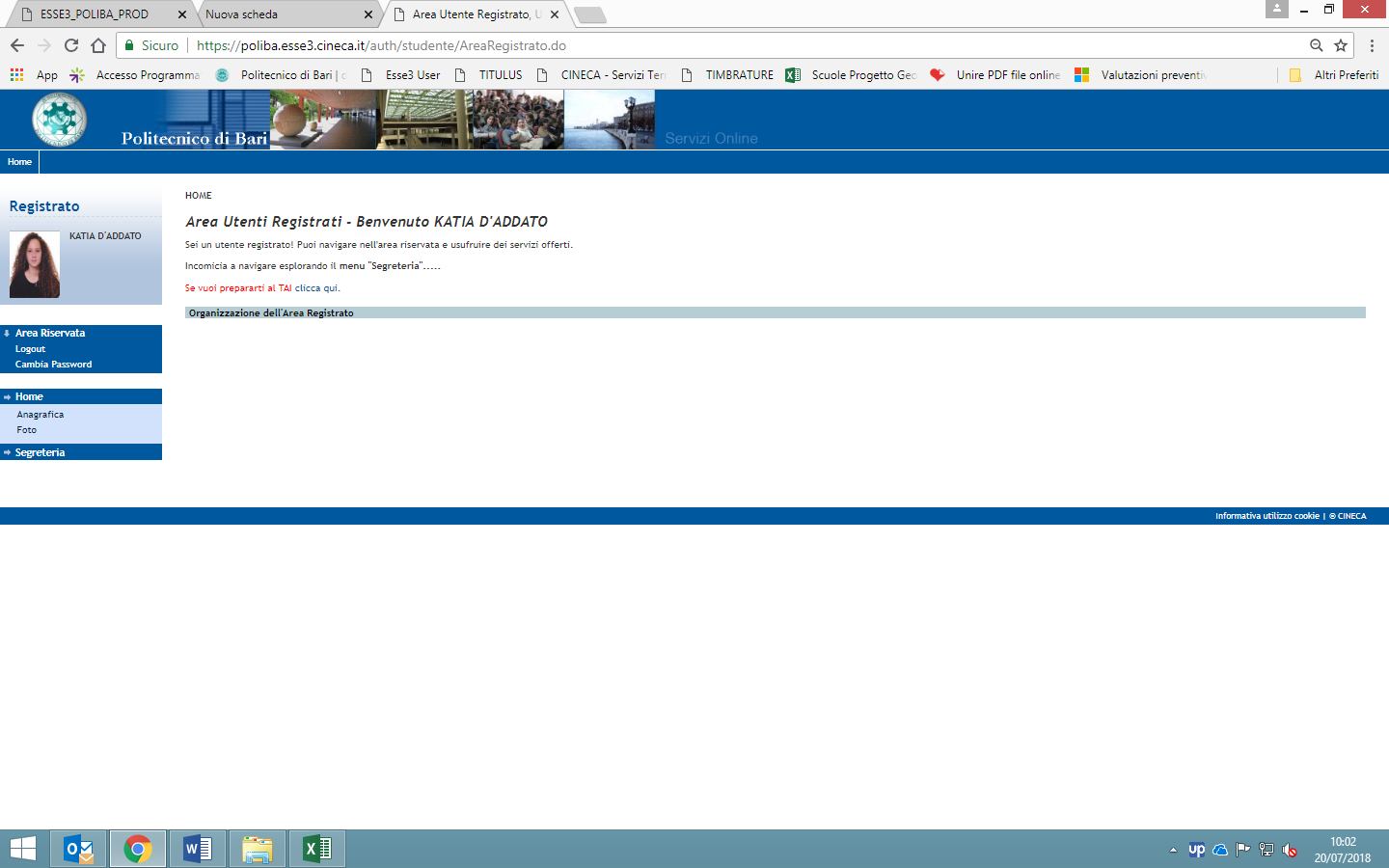 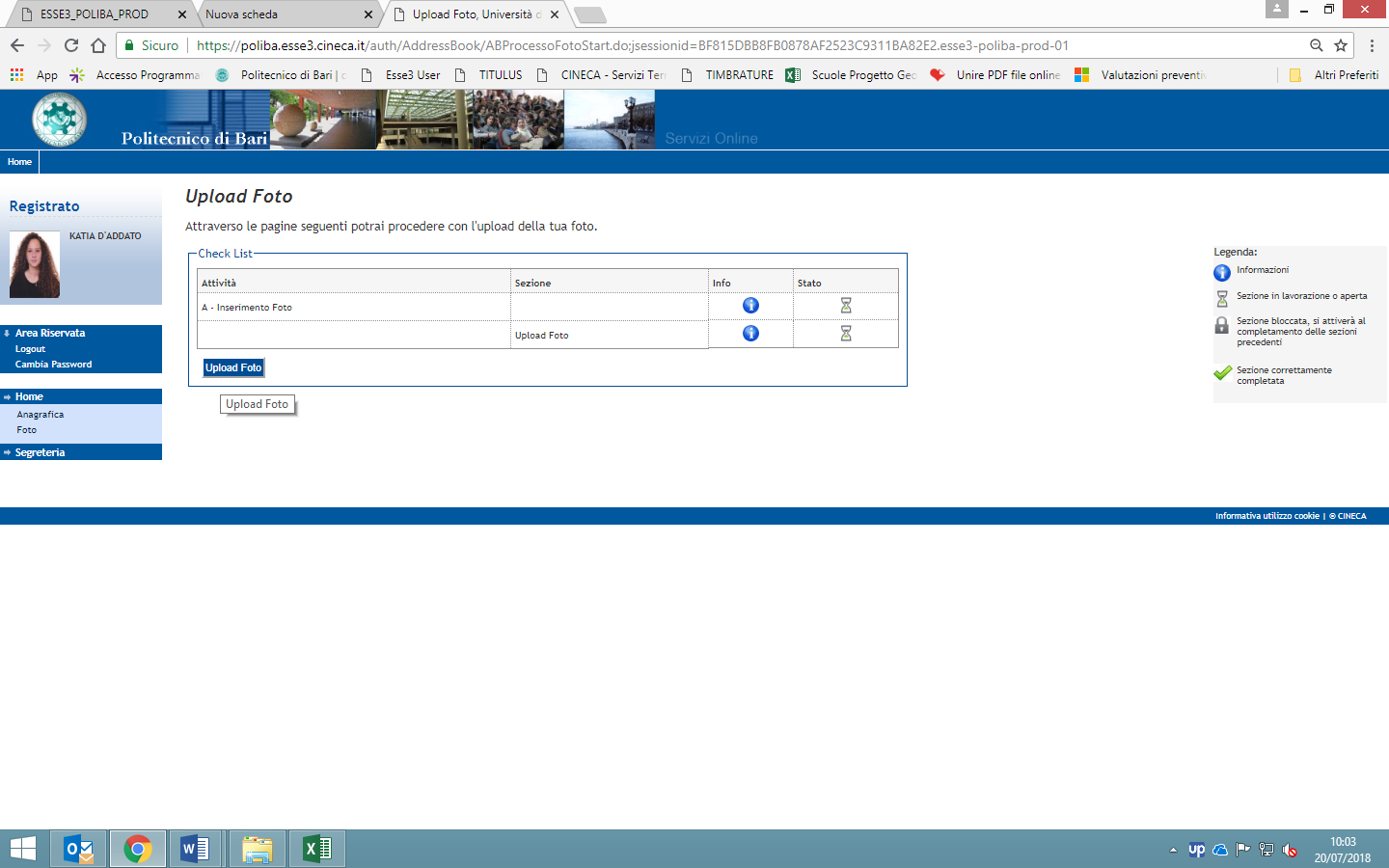 